Вариант № 2142271.1 Внимательно рассмотрите карту мира. На ней буквами А и Б отмечены два материка.Запишите названия материков в соответствующее поле.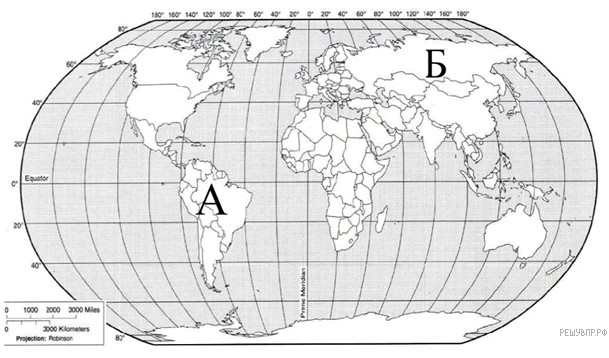 1.2 С каким из этих двух материков связаны открытия, совершенные путешественниками и исследователями, изображёнными ниже? Укажите в ответе букву, которой обозначен этот материк на карте.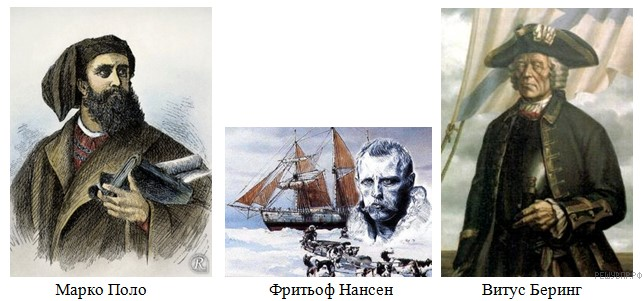 Подпишите на карте названия океанов, которые омывают берега материка, названного вами. 2.1 Найдите на карте точку 1 с координатами 50° с. ш. 70° з. д.      Поставьте на карте точку 2 с координатами 19° с. ш. 70° з. д. В каком направлении от точки 1 расположена точка 2? 1)  северном2)  южном3)  западном4)  восточном2.2 Точка 2 расположена на территории крупного географического объекта. Прочитайте текст, рассмотрите космический снимок и укажите название этого географического объекта.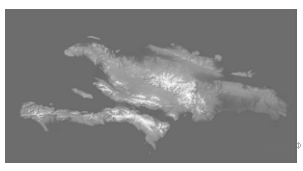  Этот остров расположен в западной части Атлантического океана, в районе Северного тропика. Территория острова принадлежит двум государствам, столицы которых  — Порт-О-Пренс и Санто-Доминго. Большая часть острова расположена на высотах более 500 м над уровнем моря. Берега острова сильно изрезаны. Остров входит в состав крупного архипелага  — Большие Антильские острова  — и расположен в области тропического влажного климата.  Укажите название географического объекта в именительном падеже.Задание 3 выполняется с использованием приведённого ниже фрагмента топографической карты.3.1. На каком берегу реки Малой находится пещера? В ответе запишите на правом ИЛИ на левом.В каком направлении от пещеры расположен родник?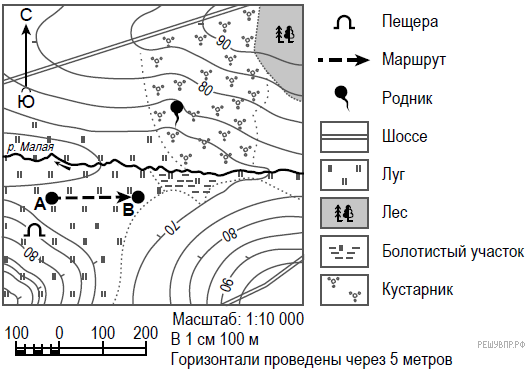 3.2 Какова протяжённость проложенного на карте маршрута А–В? Для выполнения задания используйте линейку. Расстояние измеряйте по центрам точек. Ответ округлите до десятков метров и запишите без единиц измерения. 3.3 Какой из изображённых на фотографиях объектов может быть сооружён на территории, по которой проходит маршрут А–В? Укажите в ответе цифру, которой обозначен этот объект.1  — хоккейная коробка                       2  — санный спуск                3  — лыжный трамплин 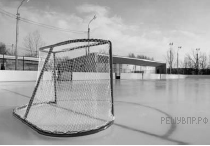 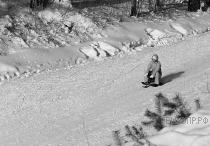 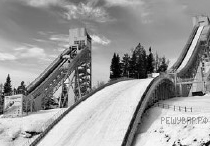  Какая особенность участка, по которому проходит маршрут А–В, определила Ваш выбор? 1)  близость к реке2)  ровная поверхность3)  достаточный уклон4)  отдалённость от населённого пункта4.1 Разница во времени между городами Оренбургом и Калининградом составляет −3 часа. На рисунках представлены показания часов в этих городах в тот момент, когда в Оренбурге 4 часа дня. Запишите под каждым рисунком, как отображается то же самое время на электронных часах в этих городах.Заесите ответы в поля для ввода, отделяя часы от минут двоеточием.Пример: 8:00.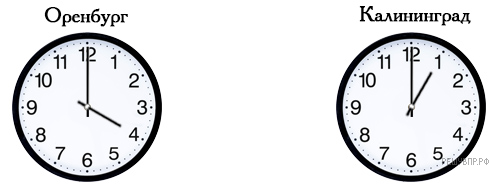 4.2 Анна живёт в Оренбурге. Урок по какому предмету у Анны в школе в указанное Вами время? Используйте для ответа приведённый режим дня школьника. Урок по какому предмету в это же время у её сверстницы Екатерины, которая живёт в Калининграде, если у неё такое же расписание уроков, что и у Анны?4.3 Чем обусловлена разница во времени в разных частях Земли?1)  климатическими условиями2)  движением Земли вокруг Солнца3)  осевым вращением Земли4)  сменой времён года5.1 Установите соответствие между природными зонами и их географическими особенностями. Запишите в таблицу выбранные цифры под буквами, которыми обозначены природные зоны. Ответ:5.2  В какой из указанных природных зон (смешанный лес, влажный экваториальный лес) могли быть сделаны представленные фотографии. Запишите название природной зоны. 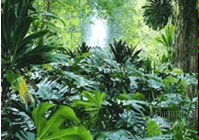 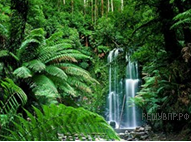 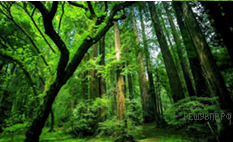 6.1 На метеорологической станции города N в течение года наблюдали за температурой воздуха. По результатам наблюдений метеорологи построили график годового хода температуры. Рассмотрите график годового хода температуры и ответьте на вопросы.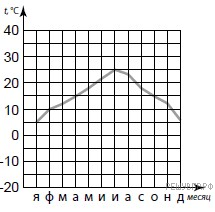 Какой месяц был самым тёплым в году?Какова годовая амплитуда температур?6.2 На каком рисунке знаками отображена погода в тот день, когда температура воздуха поднялась выше 10 градусов тепла? Укажите букву, которой обозначен этот рисунок.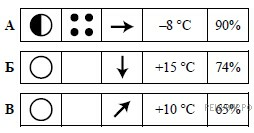 6.3 Андрей в течение дня наблюдал за погодой и описал её в дневнике наблюдений. Прочитайте это описание и отобразите его с помощью условных обозначений так, как на представленных выше рисунках. 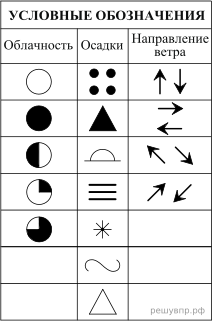 День выдался теплый и дождливый. Низко висели сплошные облака. Температура воздуха колебалась около 10 градусов тепла, дул слабый восточный ветер, влажность составляла 98 процентов.Ответ: 7.1)  Гидросфера  — водная оболочка Земли. (2) Она состоит из вод Мирового океана, вод суши и водяного пара атмосферы. (3) Воды Мирового океана соленые. (4) Они включают в себя моря, заливы, проливы. (5) На них приходится более 96 % вод гидросферы. (6) Воды суши в основном пресные. (7) К ним относятся реки, озера, болота, подземные воды, ледники и многолетняя мерзлота. (8) Человек для своих нужд использует в основном пресную воду, большая часть которой находится в замерзшем состоянии. (9) Самым большим хранилищем пресной воды являются покровные ледники Антарктиды и Гренландии. (10) Изучением гидросферы занимаются ученые гидрологи. По каким предложениям можно определить составные части гидросферы? Перечислите номера этих предложений.8. Рассмотрите фотографию с изображением опасного явления природы. Запишите его название. 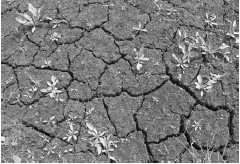 В какой части географической оболочки земли зарождалось это явление?1)  литосфере2)  гидросфере3)  биосфере4)  атмосфере9.1 Расположите перечисленные страны в порядке увеличения доли городского населения, начиная с той, у которой данный показатель самый низкий. Запишите в ответе последовательность порядковых номеров этих стран.Используя приведённую ниже таблицу, выполните задания.9.2. В какой стране доля сельского населения самая большая? Запишите в ответе название этой страны.В каких странах доля городского населения свыше 75 %? Запишите в ответе названия этих стран.9.3 В какой стране, из указанных в таблице, сделана представленная фотография? Запишите в ответе название страны. 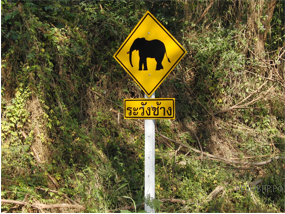 К какой расе относятся коренные жители указанной Вами страны? 1)  европеоидной2)  негроидной3)  монголоидной4)  австралоиднойНазвание материка А:Название материка Б:РАСПИСАНИЕ УРОКОВРАСПИСАНИЕ УРОКОВРАСПИСАНИЕ УРОКОВ№ урокаВремяПредмет1 смена1 смена1 смена18:30–9:15Русский язык29:25–10:10География310:30–11:15Математика411:35–12:20Физкультура512:30–13:15Иностр. язык613:30–14:102 смена2 смена2 смена113:30–14:10Русский язык214:30–15:15Биология315:25–16:10Математика416:20–17:05Литература517:15–18:00ИсторияПриродные зоны:А)  влажный экваториальный лесБ)  смешанный лесГеографические особенности:1)  растения располагаются в несколько ярусов2)  хорошо выражены сезоны года (лето, зима, весна, осень)3)  климат очень теплый и влажный4)  есть как лиственные так и хвойные деревья5)  встречаются белки, куницы, медведи, лисы, волки6)  никогда не бывает отрицательных температур воздухаАБ№СтранаЧисленность населения, млн человекСостав населения, %Состав населения, %№СтранаЧисленность населения, млн человекгородскоесельское1Индонезия24551492Германия8280203Индия109531694Россия1448020